SUTTON VALENCE PARISH COUNCIL								From the Clerk: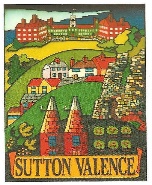 								Mrs Janet Burnett 			            E-mail:  				The Parish Office    											Sutton Valence Village Hall           									Sutton ValenceTel: 01622 844135							 MaidstoneWeb site: www.suttonvalencepc.kentparishes.gov.uk			 Kent ME17 3HSNotice is hereby given of a remote meeting of the Parish Council to be held on Thursday January 14th 2021 at 7.00pm when the following business is proposed to be transacted:The Chairman to ask if anyone is recordingSubmissions from Public, Police, Community Support Warden, County or Borough CouncillorsApologies for absence Declaration of lobbying 	Declaration of Changes to the Register of Interests Declaration of Interest in items on the Agenda Requests for Dispensation 	Minutes of the meetings held 12th November and 10th December 2020 to be agreed Covid 19CCTV PolicySocial Media policyElectrical charging pointsConsultations KALC Website updateSocial mediaTraining Data Protection Cloud document shareImpact assessmentLocal Development FrameworkNeighbourhood Plan Website closure updatePlanning The following applications have gone to appeal at the Planning Inspectorate:The following applications have gone to appeal with the planning inspectorate:20/501800/OUT Land Rear of Redic House Warmlake Road ME17 3LP. Outline application for the erection of three detached dwellings (Access and Layout being sought) as shown on drawings: 01A; 02A; and 03A - Parish Council has responded to this.20/501090 Clothworkers Arms Lower Road ME17 3BL ProposalChange of use from Class A4 (drinking establishment) to Class C3 (residential) and erection of two storey rear extension – Clerk will respond when application is on the Planning Inspectorate site.FinanceAuthorisation of payments     Bank Balances     Income      Expenditure     Bank Reconciliation     Performance against budget     2021/22 Budget to be approvePrecept to be setRecreation and Open SpacesWar Memorial Play Area and field Annual Play area inspection – quotes received – contractor to be approvedReplacement fence – quotes received – contractor to be approvedCar Park FootballTennis Court resurfacing updateTender received – report distributed. Contractor to be approved.Harbour Play Area and field Weekly inspectionMonthly inspectionOpen Spaces Extension of Conservation Area Parish Council field in South Lane  Roads & Transport Group (inc. Lighting)RoadsPublic TransportLighting  AllotmentProposal that if Sutton Valence parishioners are on the waiting list for an allotment, they take precedence over non parishioners regardless of where they are on the waiting list.Proposal that contracts are amended to state that they would not be sent out annually but would run on unless there was a change in conditions.Police Correspondence Village Hall Agenda items for next meetingDate of next meeting Janet Burnett – Clerk to the Council   8/1/21              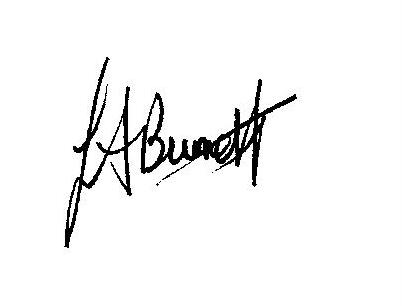 THIS MEETING IS TAKING PLACE REMOTELY ON ZOOM. IF YOU WISH TO ATTEND THE MEETING PLEASEJOIN USING THE DETAILS BELOWhttps://us02web.zoom.us/j/85964767977